ПОЛОЖЕНИЕо муниципальном этапеВсероссийского конкурса в области педагогики,воспитания и работы с детьми и молодежью до 20 лет«За нравственный подвиг учителя»          Всероссийский   конкурс  в  области  педагогики,  воспитания  и     работы   с   детьми и молодежи до 20  лет   (далее – дети и молодежь) «За     нравственный      подвиг     учителя»     (далее – Конкурс)     проводится по инициативе Русской Православной Церкви при поддержке Министерства образования и науки Российской Федерации и полномочных представителей Президента Российской Федерации в федеральных округах.1.Общие положения
1.1.   Настоящее       Положение          утверждает        порядок     организации  и     проведения        муниципального        этапа       Всероссийского  конкурса   в  области   педагогики, воспитания  и   работы   с   детьми     и      молодежью    до   20   лет    на соискание премии «За нравственный подвиг учителя».1.2. Общее руководство проведением регионального этапа Конкурса осуществляет Управление образования города Ростова-на-Дону и Отдел религиозного образования и катехизации Ростовской епархии (далее – Отдел образования Ростовской епархии).1.3. Ответственным организатором проведения Конкурса является МКУ города Ростова-на-Дону «Информационно-аналитический центр образования».2. Цели конкурса-стимулирование творчества педагогов образовательных учреждений, поощрение их за многолетнее высокое качество духовно-нравственного воспитания и образования детей и молодежи, за внедрение инновационных разработок в сферу образования, содействующих духовно - нравственному развитию детей и молодежи;-укрепление взаимодействия  светской   и   церковной    систем    образования по духовно-нравственному воспитанию и образованию граждан Российской Федерации;-выявление и   распространение    лучших    систем    воспитания,     обучения и внеучебной работы с детьми и молодежью; -повышение престижа учительского труда. 3. Задачи конкурса- обобщение   имеющейся   практики   духовно  –  нравственного  образования   и воспитания детей и молодежи в образовательных учреждениях; - отбор и внедрение наиболее эффективных методик духовно-нравственного развития и воспитания в педагогическую деятельность;- формирование базы данных об имеющемся эффективном опыте образовательной деятельности указанных образовательных учреждений;- содействие общественному признанию педагогов, внесших существенный личный трудовой, творческий, организационный вклад в развитие гражданско-патриотического  и  духовно - нравственного  воспитания  детей и молодежи.4. Участники Конкурса4.1. Участниками Конкурса могут быть педагогические работники, руководители и коллективы авторов (не более 5 человек), представляющие образовательные учреждения, реализующие образовательные программы общего, дошкольного и дополнительного образования.4.2. Работы Победителей и Лауреатов Конкурса предыдущих лет не могут представляться на Конкурс повторно. 5. Номинации конкурсаКонкурс проводится по следующим номинациям:5.1. «Лучшая инновационная разработка в системе работы педагога». Выдвигаются работы, имеющие инновационный потенциал для духовно-нравственного воспитания и эффективно вписанные в систему работы педагога (разработки занятий и уроков, классных часов, родительских собраний, внеклассных мероприятий, разработка методических материалов к ним).5.2. «Лучшая методическая разработка по предметным областям «Основы религиозных культур и светской этики» и «Основы духовно – нравственной культуры народов России». Выдвигаются работы педагогов по предметным областям «Основы религиозных культур и светской этики» и «Основы духовно – нравственной культуры народов России».5.3. «Лучший издательский проект года». Представляются публикации, журналы, учебники, книги, сайты и другие издательские проекты, отражающие по содержанию и форме духовно-нравственную, воспитательно-просветительскую программу работы с детьми и молодежью.5.4.   «Лучшая      программа       духовно-нравственного    воспитания  и гражданско-патриотического воспитания детей и молодежи». Выдвигаются работы по созданию системы духовно-нравственного и военно-патриотического воспитания детей и молодежи.5.5. «За организацию духовно-нравственного воспитания в рамках образовательного учреждения». Выдвигаются программы комплексных  мероприятий с описанием итогов их реализации     по    духовно-нравственному      воспитанию,    разработанные и реализуемые образовательным учреждением любой организационно-правовой формы.5.6. «Лучший издательский проект года».6. Порядок оформления работДля участия в I этапе Конкурса претенденты направляют в адрес Конкурсной комиссии I этапа Конкурса материалы, представляемые на Конкурс (авторские курсы, исследования, научные и методические разработки, публикации, сайты, фото-, видео- и аудиоматериалы и т. п.) (приложение 2), а также следующие документы:заявку на участие в Конкурсе (приложение 3);анкету участника Конкурса (в случае коллективной заявки анкеты заполняются всеми членами коллектива) (приложение 4);краткую аннотацию работы (не более 1000 печатных знаков) (приложение 5);рекомендательные письма, экспертные заключения, отзывы специалистов, подтверждения практической реализации (внедрения) разработок и т. п. – по желанию претендента.Заявка, анкета и аннотация подписываются лично претендентом на участие в Конкурсе (в случае коллективной заявки – всеми членами коллектива).Материалы представляются на бумажных и электронных носителях (требования к оформлению работ, представляемых на Конкурс, содержатся в приложении 6).Работы, поданные на Конкурс, не рецензируются и не возвращаются.  7. Порядок оформления и сроки направления конкурсных работ7.1. Порядок оформления работ.7.1.1. Для участия в Конкурсе участники направляют в Оргкомитет Конкурса материалы (авторские курсы, исследования, научные и методические разработки, публикации, фото-, видео- и аудиоматериалы и т.п.), а также заявку на участие в Конкурсе, подписанную руководителем выдвигающей организации.7.1.2. Титульный лист работы должен содержать сведения об авторе: полностью Ф.И.О., ученая степень, ученое звание, должность, полное официальное название учебного заведения, город, контактный телефон автора.7.1.3. Все документы и материалы должны представляться в Конкурсную комиссию на бумажном и электронном носителях.7.2. Работы, представленные на Конкурс, не рецензируются и не возвращаются. Конкурсная комиссия не вступает в переписку с авторами работ.7.3. Работы  принимаются  в   оргкомитет  в  срок  до  05  апреля  2016  года   (МКУ «Информационно-аналитический центр образования», Б. Садовая, 53, каб. 509 «а» Морозовой Наталье Владимировне). 8. Руководство Конкурса8.1. Организационный комитет (далее – Оргкомитет);- осуществляет подготовку и проведение Конкурса;- организует прием работ;- содействует освещению подготовки и хода Конкурса в средствах массовой информации, созданию банка данных и видеотеки;- направляет работы победителей на II этап Конкурса.8.2. Конкурсная  комиссия:- определяет победителей в соответствии с критериями Конкурса, определенными в настоящем Положении;- запрашивает дополнительные материалы, если представленной информации недостаточно для проведения качественной экспертизы и выставления обоснованных оценок;- определяет количество Победителей в номинациях; - имеет право на публикацию работ Победителей в электронном и печатном виде без заключения отдельного договора и без выплаты вознаграждения авторам.     Результаты обсуждения конкурсными комиссиями работ участников Конкурса и ход голосования по ним разглашению не подлежат.     Заседание Конкурсной комиссии считается правомочными, если на нем присутствует не менее двух третей Конкурсной комиссии. При равенстве голосов право решающего голоса остается за председателем. Решение оформляется протоколом за подписью председателя и ответственного секретаря.9. Критерии оценки и порядок оформлении конкурсных работ9.1. Основными критериями оценки работ являются:- соответствие содержания работ  заявленным   целям   и задачам   Конкурса; - новизна  авторских курсов,   программ,  учебно-методических   пособий и других материалов по вопросам духовно-нравственного, гражданско-патриотического воспитания и просвещения детей и молодежи;- актуальность работы по вопросам духовно-нравственного, гражданско-патриотического воспитания детей и молодежи;- степень подготовленности авторских работ к внедрению в педагогическую практику.10. Подведение итогов и награждение Победителей Конкурса10.1. Все участники Конкурса награждаются дипломами.10.2. Победители (I место) и Лауреаты (II и III места).  10.3. Работы    Победителей   и    Лауреатов           Конкурса     направляются на межрегиональный этап Конкурса.Игорь Николаевич Филиппов(863) 240-81-2Конкурсная комиссиямуниципального этапа Всероссийского конкурса в области педагогики, воспитания и работы с детьми и молодежью до 20 лет  «За нравственный подвиг учителя» - Мекушкин Андрей Адександрович - протоиерей руководитель Отдела религиозного образования и катехизации Ростовской-на-Дону епархии - Шевченко Ольга Вячеславовна - заместитель руководителя Отдела религиозного образования и катехизации Ростовской-на-Дону епархии - Режабек  Наталия Сергеевна -  методист-координатор Отдела религиозного образования и катехизации Ростовской-на-Дону епархии  - Симаченко Наталья Олеговна – заместитель начальника Управления образования – начальник отдела общего образования горда Ростова-на-Дону- Пушкаш  Светлана Николаевна -  начальник отдела по работе с персоналом Управления образования города Ростова-на-Дону- Филиппов Игорь Николаевич  -  директор МКУ ИАЦО- Молчанова Марина Романовна – начальник методического отдела МКУ    ИАЦО»-    Морозова   Наталья   Владимировна   –    методист    МКУ  ИАЦО- Антонов Валерий Владиславович - методист МКУ ИАЦОИгорь Николаевич Филиппов(863) 240-81-24Оргкомитет муниципального этапа Всероссийского конкурса в области педагогики, воспитания и работы с детьми и молодежью до 20 лет  «За нравственный подвиг учителя»- Симаченко Наталья Олеговна – заместитель начальника Управления образования – начальник отдела общего образования города Ростова-на-Дону- Пушкаш  Светлана Николаевна -  начальник отдела по работе с персоналом Управления образования города Ростова-на-Дону- Филиппов Игорь Николаевич  -  директор МКУ ИАЦО-   Попова   Тамара    Михайловна    -   заместитель   директора  МКУ   ИАЦО-  Молчанова Марина Романовна - начальник методического отдела МКУ ИАЦО-  Морозова    Наталья     Владимировна   –    методист    МКУ  ИАЦО- Антонов Валерий Владимирович - методист МКУ ИАЦО- Кононова Лариса Васильевна -  методист МКУ ИАЦО- Пьяных Елена Валерьевна  -  методист МКУ ИАЦО Игорь Николаевич Филиппов(863) 240-81-24Приложение  №1к приказу Управления образованияот 25.02.2016 № УОПР -97«Утверждаю»Начальник Управления образования В.А. Чернышова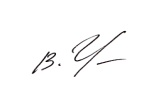 Приложение  №2к приказу Управления образованияот 25.02.2016 № УОПР - 97«Утверждаю»Начальник Управления образования В.А. Чернышова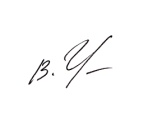 Приложение  №3к приказу Управления образованияот 20.02.2016 №  УОПР - 97«Утверждаю»Начальник Управления образованияВ.А. Чернышова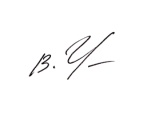 